                                                      УКРАЇНА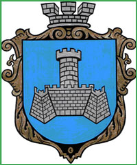 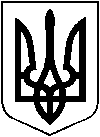 ХМІЛЬНИЦЬКА МІСЬКА РАДАВінницької областіВИКОНАВЧИЙ КОМІТЕТ РІШЕННЯВід “20” жовтня 2022 року                                                                                          №600Розглянувши заяву гр.Авраменко  Ольги Марківни від 06.10.2022 року про зміну статусу квартири на статус частини житлового будинку, відповідно до Інструкції про порядок проведення технічної інвентаризації об’єктів нерухомого майна, затвердженої наказом Державного комітету будівництва, архітектури та житлової політики України  від 24.05.2001 № 127 (із змінами та доповненнями), Порядку  ведення Державного реєстру речових прав на нерухоме майно, затвердженого  постановою Кабінету Міністрів України від 26 жовтня 2011 р. № 1141 (зі змінами), керуючись підпунктом 10 пункту «б» ст. 30, ст. 59 Закону України «Про місцеве самоврядування в Україні», виконавчий комітет Хмільницької міської радиВ И Р І Ш И В :1.Змінити статус квартири №2 житлового будинку №9 по вул. Столярчука, в м.Хмільнику на частину будинку (32/100 реальної частки).Підстава:  заява  гр. Авраменко О.М. від 06.10.2022 року, висновок  про виділ частки житлового будинку садибного типу по фактичному користуванню від 29.09.2022 року № 8 виданий  відділом інвентаризації та землевпорядкування АП НВП «Візит».2. Рекомендувати заявниці:- вивісити на фасаді належної їй будівлі покажчик вулиці і номер будинку;- звернутись до Центру надання адміністративних послуг у м. Хмільнику з метою проведення реєстраційних дій, відповідно до  чинного законодавства України.3.  Центру надання адміністративних послуг у м. Хмільнику видати заявниці чи особі (особам), яка діє (діють) від її імені, копію цього рішення під підпис або направити листом з повідомленням про вручення.4. Контроль за виконанням цього рішення покласти на заступника міського голови з питань діяльності виконавчих органів  міської ради  згідно з розподілом обов’язків. Міський голова                                             Микола ЮРЧИШИНПро зміну статусу квартири №2  в житловому будинку по  вул.Столярчука №9 у м.Хмільнику